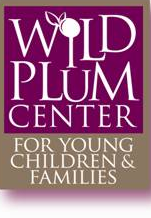 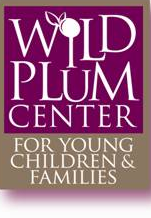 To be completed at enrollment: __________________(date)                                                                                     Complete at 3 month intervals or                                                                                                                             as needed until infant is one year old__________(date)__________(date)__________(date)WILD PLUM CENTER EHSINFANT FOOD HISTORY: Birth-12 Months OldNombre del bebé __________________________________________________ Fecha de nacimiento________________________   Nombre del padre____________________________________________________Mi bebé además: leche materna_______ fórmula______ Nombre y tipo de fórmula__________________________Intolerancia de alimentos del mi bebé : ______________________________________________________________________Indentificar los alimentos que se han introducio con éxito a su bebé en casa:Para bebés menores de 8 mesesPara bebés menores de 8 mesesPara bebés menores de 8 mesesPara bebés menores de 8 mesesPara bebés menores de 8 mesesAlimentos adicionales para bebés de más de 8 mesesAlimentos adicionales para bebés de más de 8 mesesAlimentos adicionales para bebés de más de 8 mesesAlimentos adicionales para bebés de más de 8 mesesAlimentos adicionales para bebés de más de 8 mesesAlimentosAlimentosAlimentosCantidadCantidadAlimentosAlimentosAlimentosAlimentosCantidadInfantiles cerealesInfantiles cerealesInfantiles cerealesPan/Galletas (no semillas o frutas secas )Pan/Galletas (no semillas o frutas secas )Pan/Galletas (no semillas o frutas secas )Pan/Galletas (no semillas o frutas secas )ArrozArrozPan/tostadas/panecillosPan/tostadas/panecillosPan/tostadas/panecillosAvenaAvenaGalletas de avenaGalletas de avenaGalletas de avenaCebadaCebadaGalletas de cebada (sin miel)Galletas de cebada (sin miel)Galletas de cebada (sin miel)Filtrado/pure cocido sorbeto de frutas y vedurasFiltrado/pure cocido sorbeto de frutas y vedurasFiltrado/pure cocido sorbeto de frutas y vedurasGalletas saladasGalletas saladasGalletas saladasManzanasGalletas de la denticiónGalletas de la denticiónGalletas de la denticiónAlbaricoquesTortilla/maíz suaveTortilla/maíz suaveTortilla/maíz suavePlátanosFrutas frescasFrutas frescasFrutas frescasFrutas frescasZanahoriasMelónMelónEjotesDuraznosDuraznosDuraznosPerasPerasPerasVerduras frescasVerduras frescasVerduras frescasVerduras frescasChícarosIgual que la lista para bebes (cocinados y cortados en pedazos pequeños de acuerdo a sus abilidades de desarrollo)Igual que la lista para bebes (cocinados y cortados en pedazos pequeños de acuerdo a sus abilidades de desarrollo)Igual que la lista para bebes (cocinados y cortados en pedazos pequeños de acuerdo a sus abilidades de desarrollo)Igual que la lista para bebes (cocinados y cortados en pedazos pequeños de acuerdo a sus abilidades de desarrollo)CiruelasCarne de ciruelas y alternativas a la carneCarne de ciruelas y alternativas a la carneCarne de ciruelas y alternativas a la carneCarne de ciruelas y alternativas a la carnePapasCarne (suave, húmedo)Ciruelas pasasFrijoles secos ciruelas, cocido y bién picadoCalabasasQuesoCamotePolloYema del huevo cocidaFormula con hierro fortificadoFormula con hierro fortificadoFormula con hierro fortificadoQueso cottageNombre y tipo de fórmulaNombre y tipo de fórmulaNombre y tipo de fórmulaAtúnPavo¿Quanta fórmula toma en bebé por alimentación?¿Quanta fórmula toma en bebé por alimentación?¿Quanta fórmula toma en bebé por alimentación?¿Con qué frecuencia come su bebé alimentos sólidos?¿Con qué frecuencia come su bebé alimentos sólidos?¿Con qué frecuencia come su bebé alimentos sólidos?¿Con qué frecuencia come su bebé alimentos sólidos?Desayuno? Almuerzo?Merienda?Desayuno? Almuerzo?Merienda?Desayuno? Almuerzo?Merienda?Desayuno? Almuerzo?Merienda?¿Con qué frecuencia la fórmula de la bebida del bebé?¿Con qué frecuencia la fórmula de la bebida del bebé?¿Con qué frecuencia la fórmula de la bebida del bebé?¿Con qué frecuencia la fórmula de la bebida del bebé?Desayuno? Almuerzo?Merienda?Desayuno? Almuerzo?Merienda?Desayuno? Almuerzo?Merienda?Desayuno? Almuerzo?Merienda?¿Con qué frecuencia la fórmula de la bebida del bebé?¿Con qué frecuencia la fórmula de la bebida del bebé?¿Con qué frecuencia la fórmula de la bebida del bebé?¿Con qué frecuencia la fórmula de la bebida del bebé?Desayuno? Almuerzo?Merienda?Desayuno? Almuerzo?Merienda?Desayuno? Almuerzo?Merienda?Desayuno? Almuerzo?Merienda?